 Licenční smlouvaUniverzita Jana Evangelisty Purkyně v Ústí nad LabemIČ: 44555601 DIČ: CZ44555601se sídlem Pasteurova 3544/1, 400 96 Ústí nad Labem veřejná vysoká škola založená zákonem č. 314/1991 Sb. zastoupená doc. RNDr. Martin Balej, Ph.D. rektorbankovní spojení a číslo účtu: ČSOB, a.s., Ústí nad Labem, č. účtu: 260112295/0300 (dále jen „univerzita“)aSchools United s.r.o.IČ: 02017504 DIČ: CZ02017504sídlem Nádvorní 6, Praha 7 – Trója, 171 00zapsaná v obchodním rejstříku vedeném Městským soudem v Praze, oddíl C, vložka 214443 zastoupená jednatelem společnosti panem Ing. Radimem Nigrinembankovní spojení a číslo účtu: 2200458728/2010 (dále jen „společnost“)spolu uzavřely níže uvedeného dne podle § 2358 a násl. občanského zákoníku tuto licenční smlouvu (evidenční číslo smlouvy	)I.Účel a předmět smlouvyÚčelem této smlouvy je umožnit společnosti vyrábět a prodávat oděvy a další určené výrobky označené logem univerzity. Za udělení souhlasu s užíváním loga univerzity získává univerzita právo na odměnu určenou dle počtu prodaných výrobků. Kromě získání další finančních zdrojů univerzity je hlavním účelem této smlouvy podpora dobrého jména univerzity a jejího úzkého vztahu ke studentům, absolventům i k široké veřejnosti.Touto smlouvou univerzita zřizuje ve prospěch společnosti licenci za níže uvedených podmínek a společnost se zavazuje platit za zřízení licence odměnu (licenční poplatek) ve výši a za podmínek stanovených níže.II.LicenceUniverzita tímto poskytuje společnosti právo k užívání chráněných označení uvedených v příloze č. 1 (dále jen „Označení“). Tato Označení je společnost oprávněna užívat jen za podmínek uvedených v této smlouvě a jejích dodatcích.Společnost je oprávněna využívat uvedená Označení výlučně tak, že je bude uvádět na tyto oděvy a další předměty: trička, mikiny, batohy, college mikiny, bavlněné tašky, čepice a další předměty dle následné písemné dohody (dále jen „Univerzitní předměty“). Konkrétní podoba (včetně barvy), kvalita Univerzitních předmětů a konkrétní ztvárnění Označení jsou určeny v příloze č. 2.Licence se sjednává na dobu určitou, a to do 31. 12. 2023. Tato smlouva (licence) bude automaticky prodloužena o dalších 12 měsíců (a to i opakovaně), ledaže jedna ze stran této smlouvy oznámí písemně druhé straně 1 měsíc před koncem doby trvání smlouvy, že si nepřeje, aby byla smlouva prodloužena.Po dobu trvání licence neposkytne univerzita licenci stejného obsahu jiné osobě, ani   v tomto rozsahu nebude Označení využívat k účelu předvídanému touto smlouvou, tedy k výrobě vymezených Univerzitních předmětů s Označením za účelem jejich prodeje.Společnost není oprávněna poskytnout třetí osobě podlicenci, a to ani zčásti. Též není oprávněna licenci postoupit na třetí osobu. Univerzita je však oprávněna poskytnout písemný souhlas s udělením podlicence nebo s postoupením licence na třetí osobu. Písemný souhlas univerzity s převedením (přechodem) licence je nutný i pro případ převodu (části) obchodního závodu společnosti.Na základě této smlouvy nevznikají univerzitě práva k duševnímu vlastnictví společnosti spojená s výrobou a prodejem Univerzitních předmětů (zejména k podobě jednotlivých Univerzitních předmětů). Společnost se však zavazuje poskytnout univerzitě výhradní licenci k užití těchto práv duševního vlastnictví na základě smlouvy, kterou se zavazuje uzavřít, pokud univerzita vyzve společnost k uzavření smlouvy nejpozději do šesti měsíců po skončení licence podle této smlouvy. Odměna za časově neomezenou licenci k užívání práv duševního vlastnictví společnosti bude sjednána ve výši 50.000,- Kč včetně DPH.Smluvní strany si mohou ujednat, že výdej prodaného zboží dle této smlouvy bude probíhat i v prostorách univerzity. Sjednat je možné i možnost ukázky a vyzkoušení zboží ve vlastnictví společnosti v prostorách univerzity. To však vyžaduje uzavření dodatku k této smlouvě.Smluvní strany si dále mohou dodatkem k této smlouvě sjednat právo k užívání i jiných chráněných označení, např. limitovaných edicí. Taková označení budou uvedenav příloze k této smlouvě a smluvní strany v dodatku upraví případné další podrobnosti práva k užívání takových označení.III.OdměnaPro účely této smlouvy je určena prodejní cena Univerzitních předmětů v příloze č. 2. Společnost je s ohledem na průběžné zvyšování cen u dodavatelů a inflaci oprávněna zvýšit prodejní ceny Univerzitních předmětů vždy ke konci každého příslušného kalendářního roku až o 7 %.Univerzita má právo na odměnu za každý prodaný Univerzitní předmět s Označením. Výše odměny za jeden kus prodaného Univerzitního předmětu je určena v příloze č. 2.Společnost je povinna předat univerzitě přehled prodeje za každý uplynulý měsíc a vždy do 15. 7., 31.12. vyúčtování prodaných Univerzitních předmětů za předchozích šest kalendářních měsíců Vyúčtování bude obsahovat zejména počet, druh a ceny prodaných Univerzitních předmětů. Smluvní strany se dohodnou k tomuto termínu na způsobu odměn dle č. III. Odměna, odst. 2 této smlouvy.Univerzita je oprávněna na základě vyúčtování vystavit fakturu se splatností 30 dnů.Během prvních 6 měsíců účinnosti smlouvy bude odměna za licenci univerzitě vyplácena v nepeněžité podobě ve formě Univerzitních předmětů. Hodnota Univerzitních předmětů pro tento účel bude dána jejich prodejní cenou poníženou o licenční poplatek (dále jen „Odkupní cena“). Následně bude odměna za licenci univerzitě vyplácena v peněžité podobě.Univerzita je oprávněna požadovat a společnost je povinna umožnit kontrolu příslušných účetních záznamů a další dokumentace ke zjištění skutečností rozhodných pro určení výše odměny.IV.Skončení smlouvyJakákoliv ze stran je oprávněna od této smlouvy odstoupit, jestliže druhá strana podstatným způsobem poruší své povinnosti dle této smlouvy a toto své porušení nenapraví ani v přiměřené lhůtě určené druhou stranou v písemné výzvě k nápravě.V případě odstoupení od smlouvy zaniká smluvní vztah dnem doručení odstoupení druhé smluvní straně, a to s účinky k okamžiku doručení.Jakákoliv ze stran je také oprávněna tuto smlouvu písemně vypovědět i bez uvedení důvodu. Výpovědní doba činí 1 měsíc a počíná běžet prvním dnem kalendářního měsíce následujícího po doručení výpovědi druhé smluvní straně.V případě odstoupení od této smlouvy ze strany Univerzity či výpovědi ze strany Univerzity se Univerzita zavazuje odkoupit zbývající Univerzitní předměty, které společnost vyrobila za účelem plnění závazku vyplývajícího ze smlouvy, a to v rozsahu aktuálních skladových zásob, kterými společnost disponuje k okamžiku platného a účinného odstoupení od smlouvy (dále jen „Odkoupené Univerzitní předměty“). Univerzita se zavazuje za tyto Odkoupené Univerzitní předměty uhradit celkovou částku ve výši odpovídající Odkupní ceně Univerzitních předmětů, a to na základě společností vystavené faktury se splatností 30 kalendářních dnů. Společnost se zároveň zavazuje zaslat tyto Odkoupené Univerzitní předměty na oficiální adresu Univerzity, a to do 14 kalendářních dnů od připsání Odkupní ceny ve prospěch účtu společnosti.V.Smluvní pokutaPokud smluvní strana poruší některou z níže uvedených povinností, je povinna druhé smluvní straně zaplatit určenou smluvní pokutu.Právo věřitele domáhat se náhrady škody přesahující výši sjednané smluvní pokuty tím není dotčeno.Sjednané případy porušení povinností spojené s povinností zaplatit smluvní pokutu     v určené výši:Společnost podstatným způsobem poruší podmínky užívání licence stanovené v čl. II odst. 2, 3, 5 a 6 – smluvní pokuta ve výši 50.000,- Kč.Společnost se dostane do prodlení s úhradou odměny v rozsahu delším než jeden měsíc – smluvní pokuta 0,05 % z dlužné částky za každý den prodlení.Univerzita poruší výhradní licenci poskytnutou společnosti – smluvní pokuta 50.000,- Kč.VI.Závěrečná ustanoveníSmluvní strany berou na vědomí, že tato smlouva ke své účinnosti vyžaduje uveřejnění v registru smluv podle zákona č. 340/2015 Sb., o zvláštních podmínkách účinnosti některých smluv, uveřejňování těchto smluv a o registru smluv (zákon o registru smluv), neboť univerzita je povinným subjektem podle § 2 odst. 1 písm. e) tohoto zákona, hodnota předmětu smlouvy převyšuje 50.000 Kč bez DPH a není dána ani jiná z výjimek podle § 3 tohoto zákona. Smluvní strany souhlasí s uveřejněním smlouvy a prohlašují,že smlouva neobsahuje utajované informace či obchodní tajemství, která by nebylo možné uveřejnit.Zaslání smlouvy do registru smluv zajistí univerzita neprodleně po podpisu smlouvy. Univerzita se současně zavazuje informovat společnost o provedení registrace tak, že zašle společnosti kopii potvrzení správce registru smluv o uveřejnění smlouvy bez zbytečného odkladu poté, kdy sama potvrzení obdrží, popř. již v průvodním formuláři vyplní příslušnou kolonku s ID datové schránky společnosti (v takovém případě potvrzení od správce registru smluv o provedení registrace smlouvy obdrží obě smluvní strany zároveň).Tato smlouva nabývá platnosti dnem podpisu poslední smluvní strany a účinnosti dnem uveřejnění v registru smluv podle zákona o registru smluv.Tuto smlouvu lze měnit nebo ukončit pouze dodatkem v písemné formě.Vztah vzniklý na základě této smlouvy se řídí právním řádem ČR.Tato smlouva je sepsána ve dvou stejnopisech, z nichž každá strana obdrží po jednom vyhotovení.Příloha:Označení (loga) univerzity, která jsou předmětem licenceSpecifikace druhů Univerzitních předmětů, jejich prodejních cen a výše odměny pro univerzituV Praze dne:…………………………………			…………………………………Univerzita	SpolečnostPříloha č. 1 - Označení (loga) univerzity, která jsou předmětem licence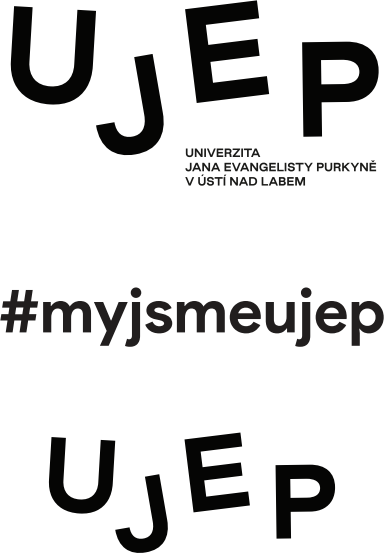 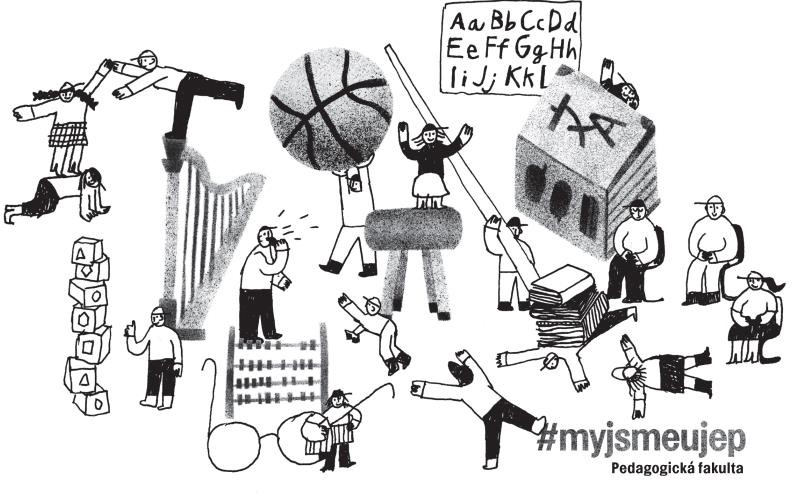 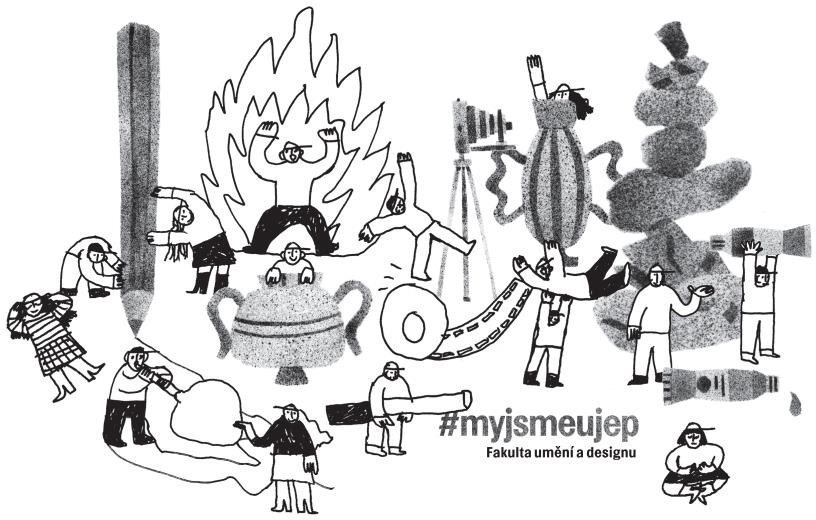 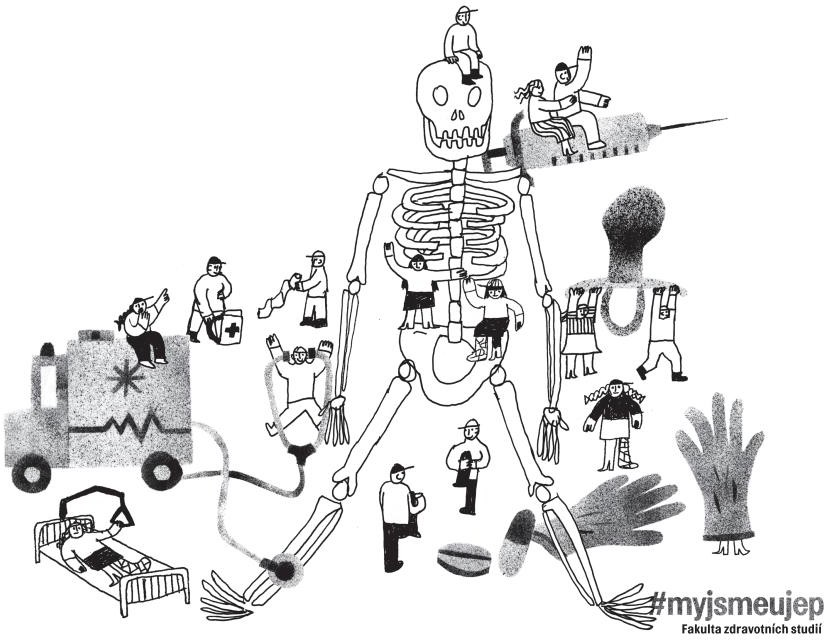 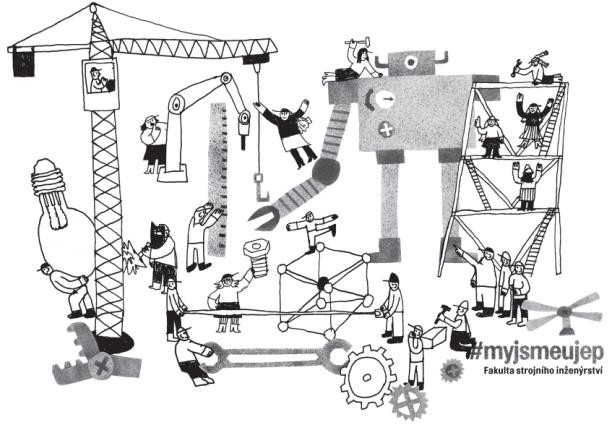 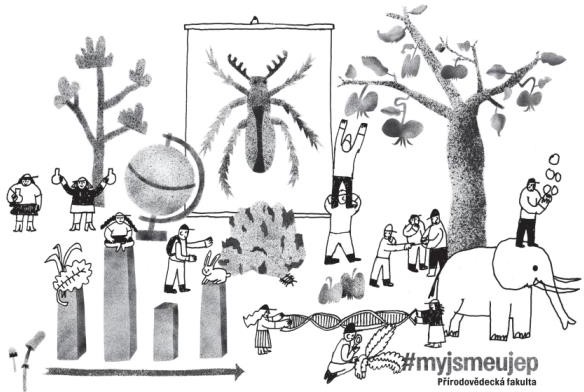 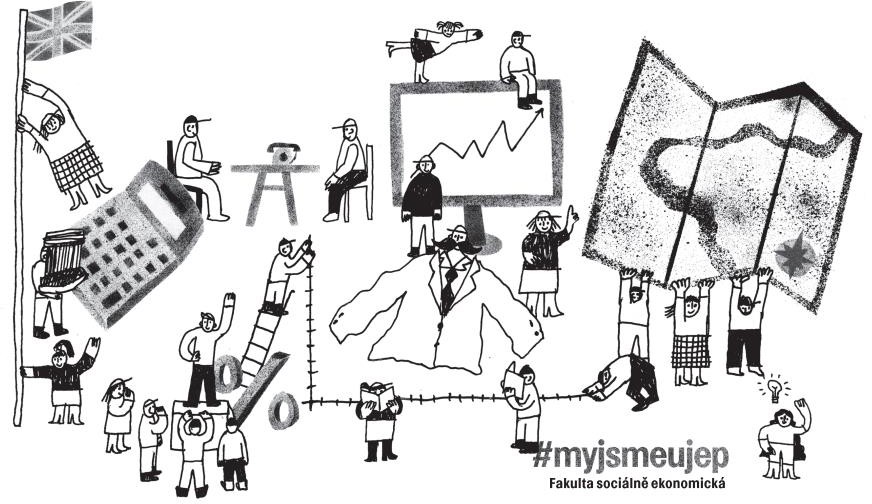 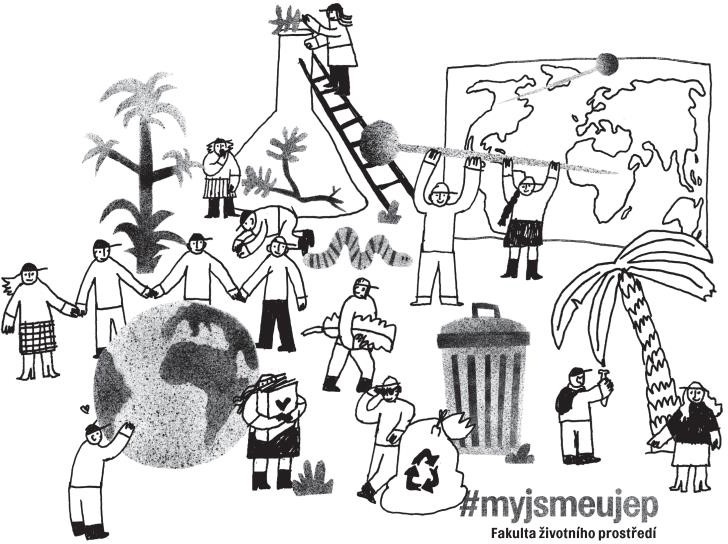 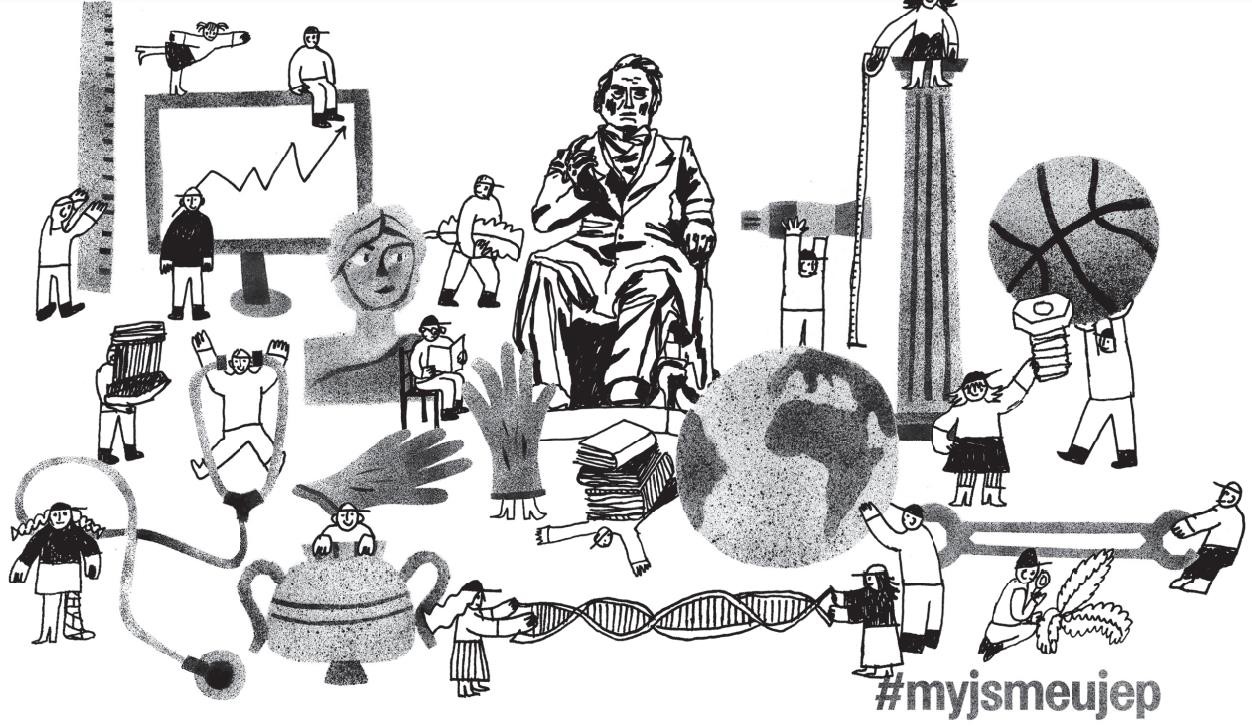 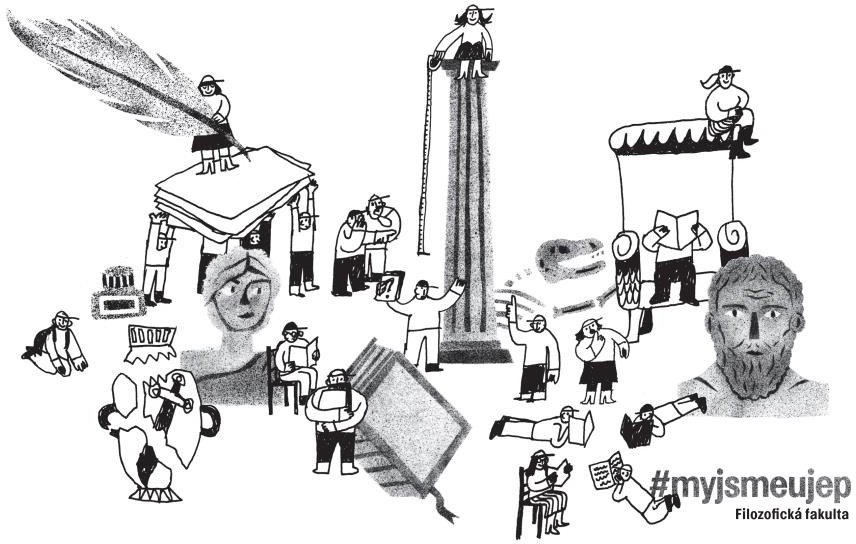 Příloha 2 – Specifikace druhů Univerzitních předmětů, jejich prodejních cen a výše odměny pro univerzituNáhled nabízených produktů: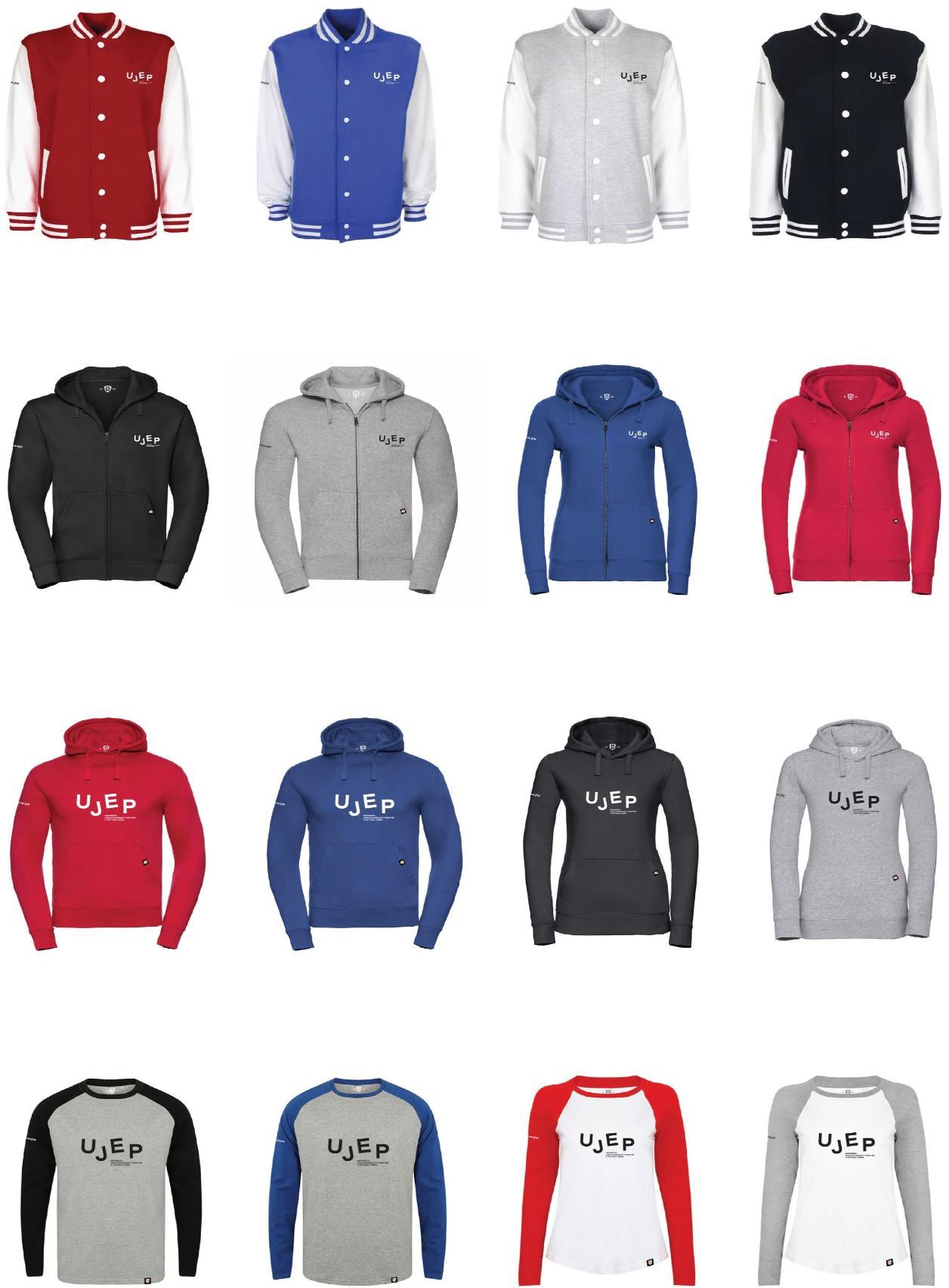 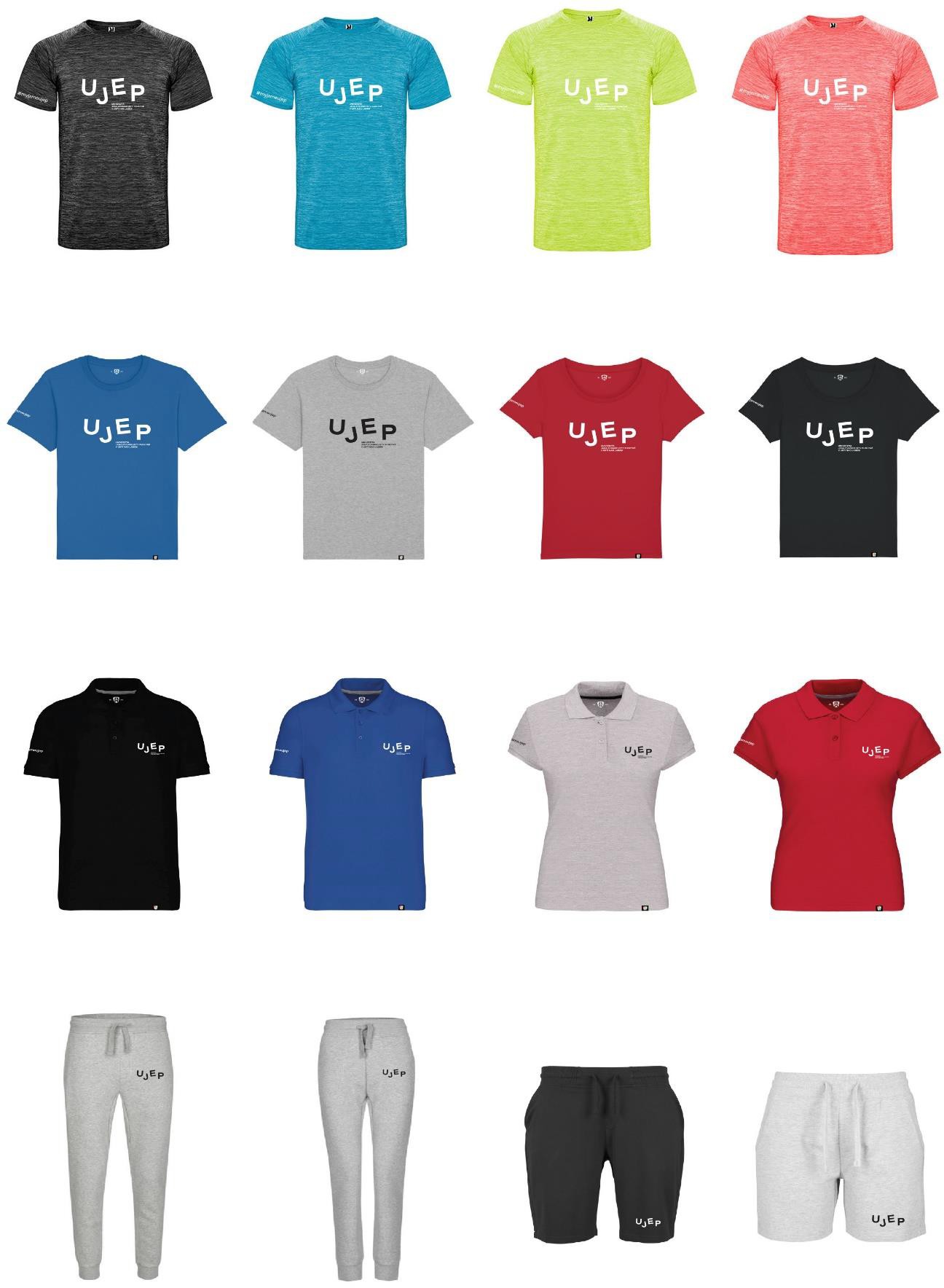 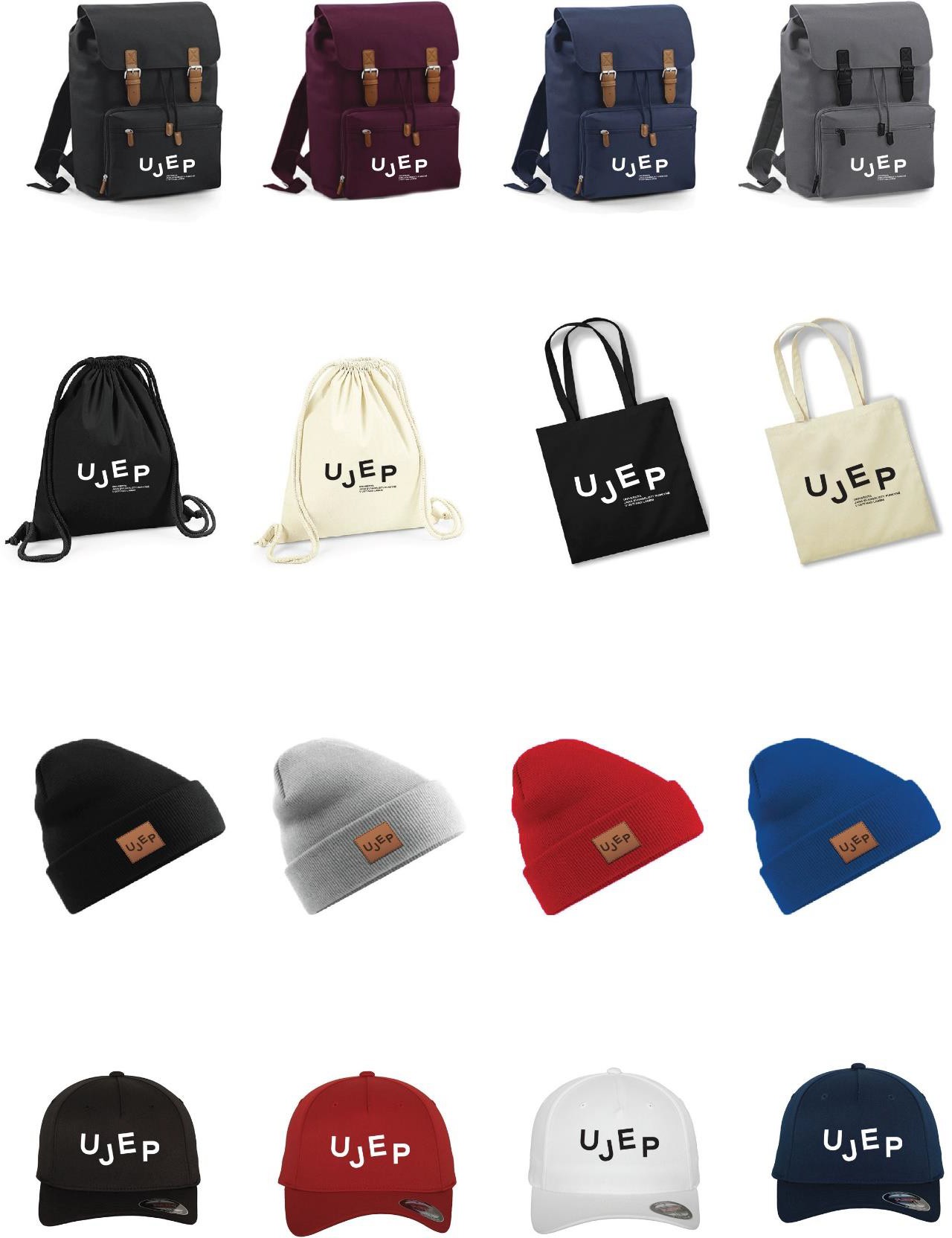 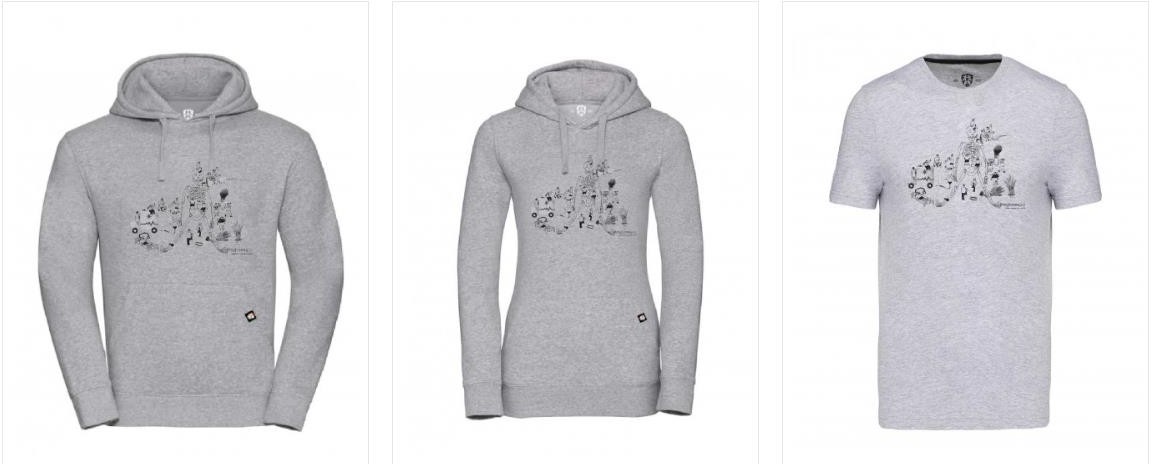 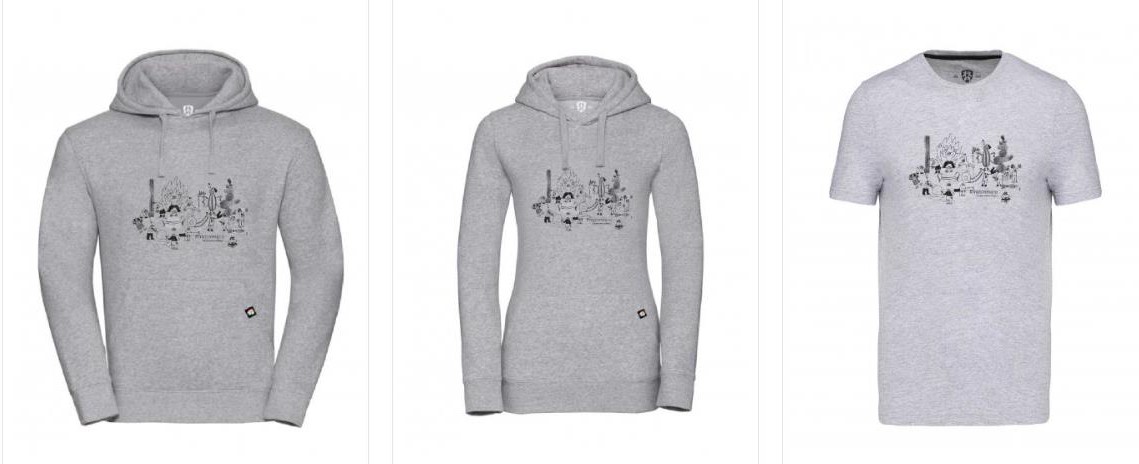 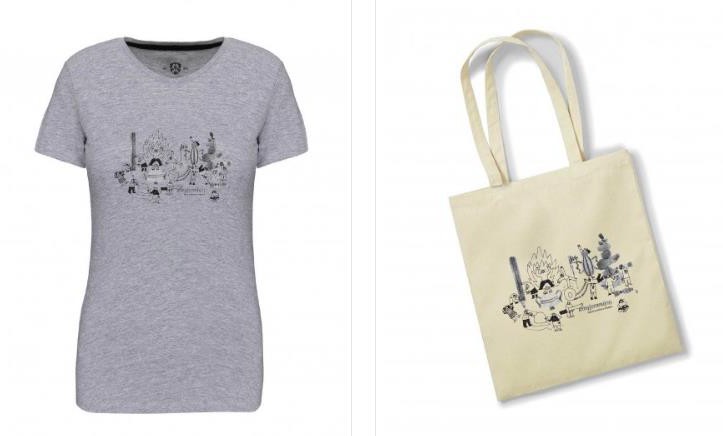 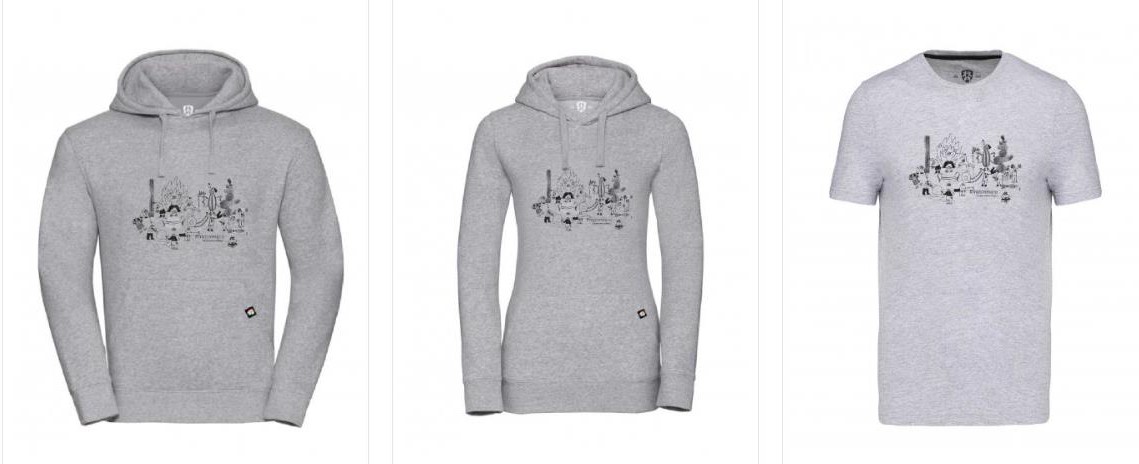 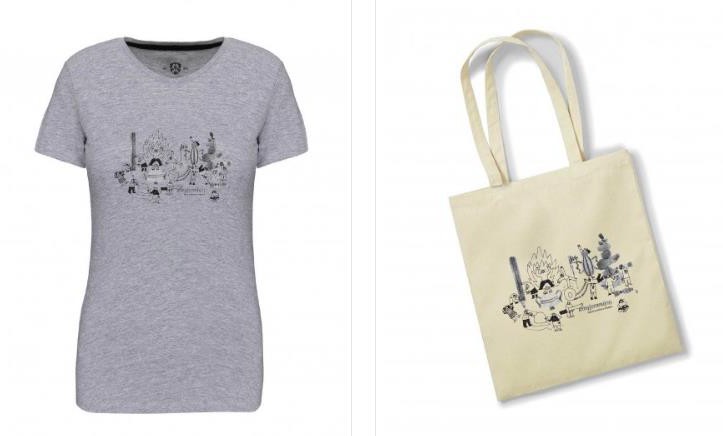 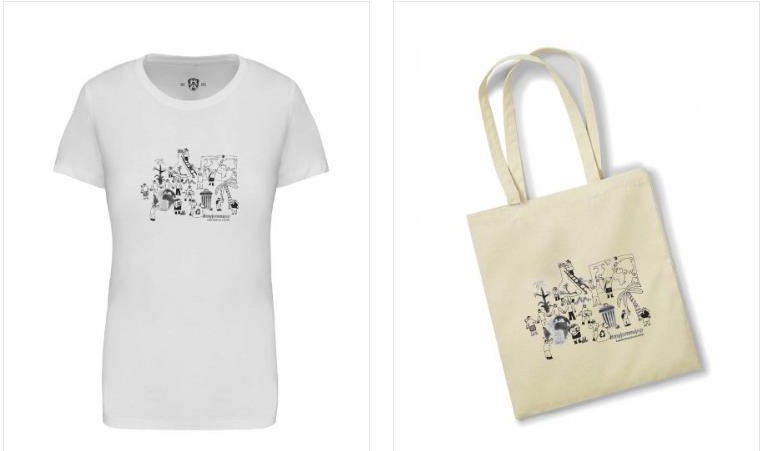 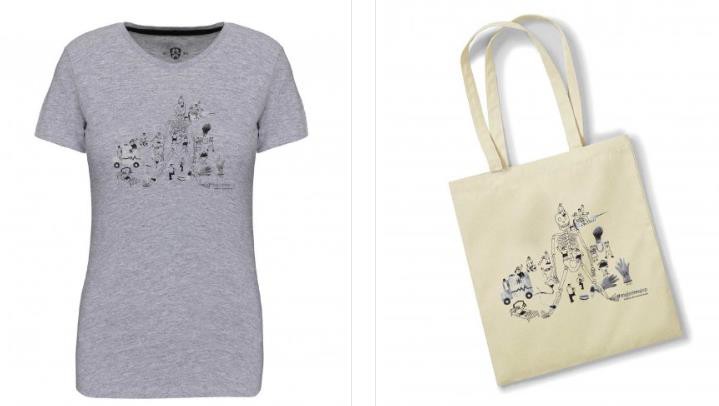 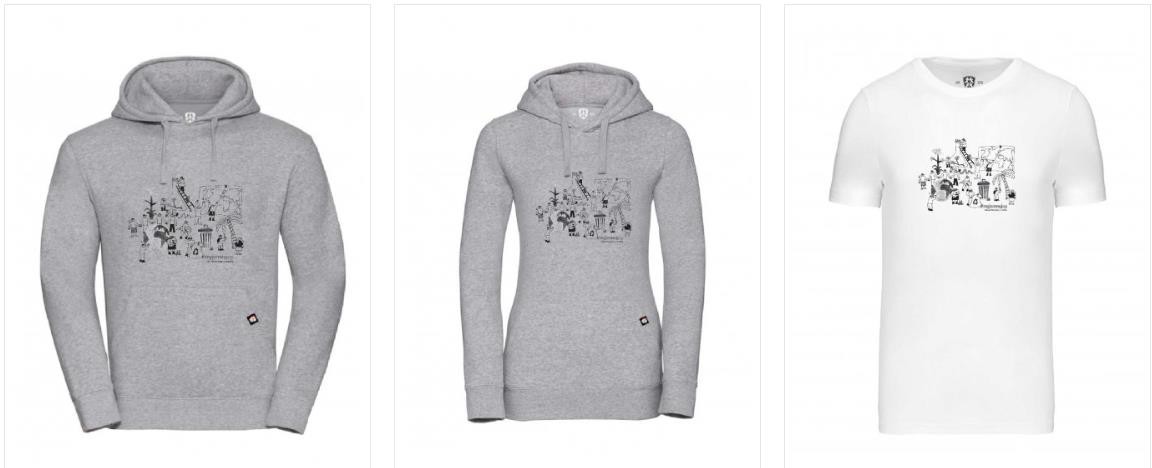 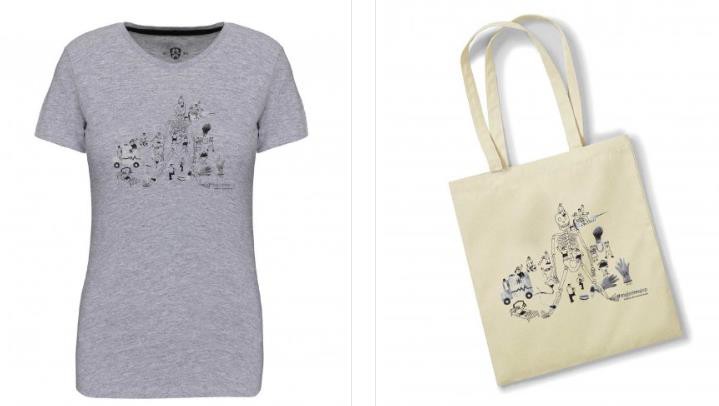 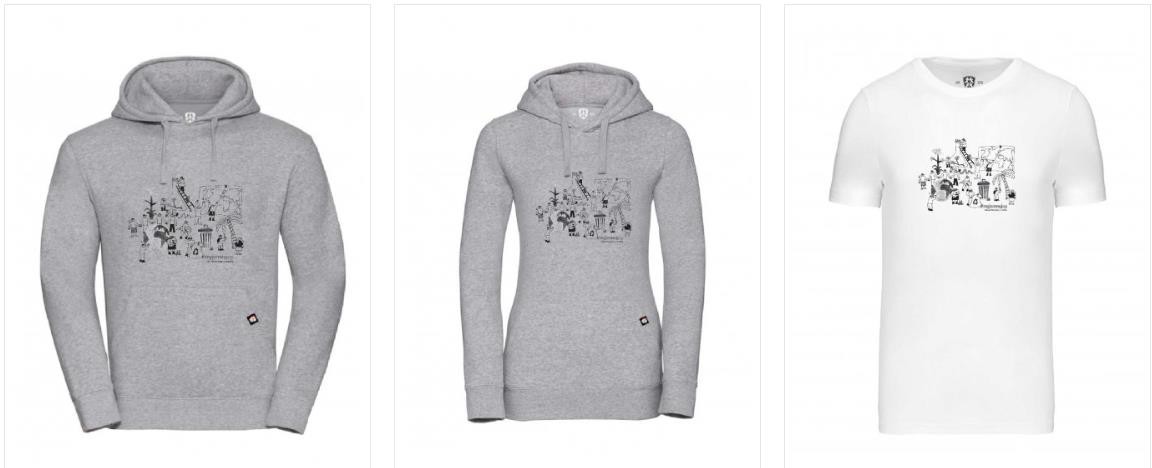 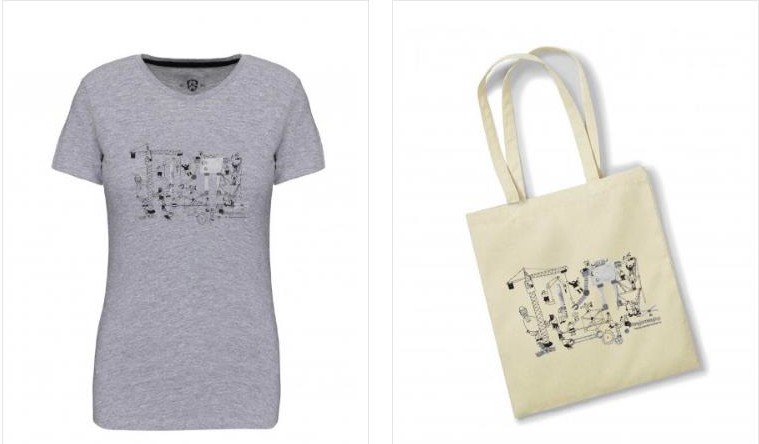 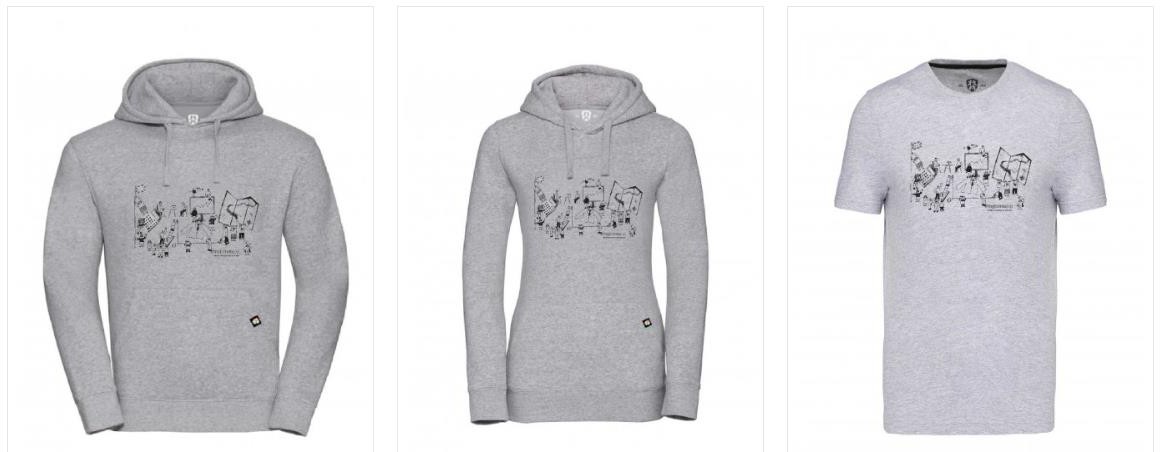 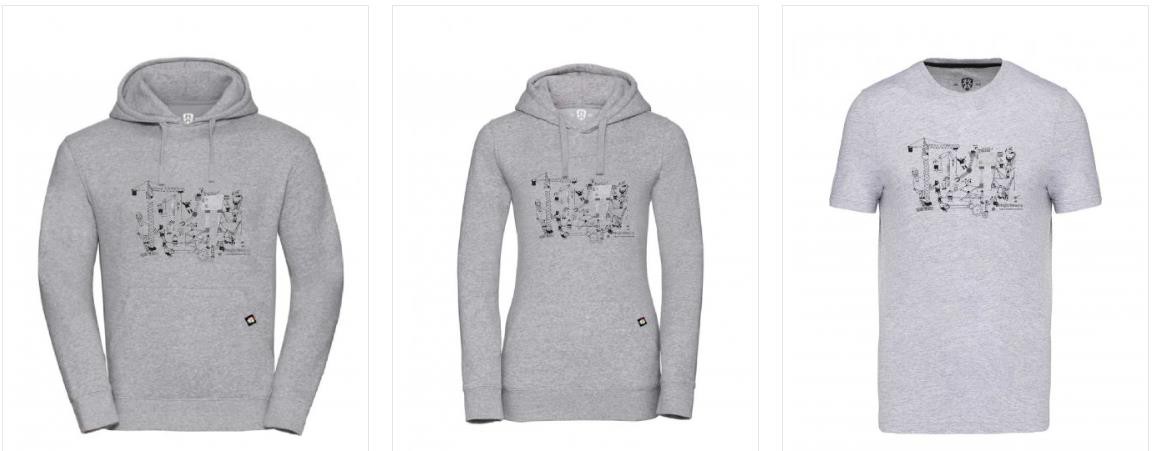 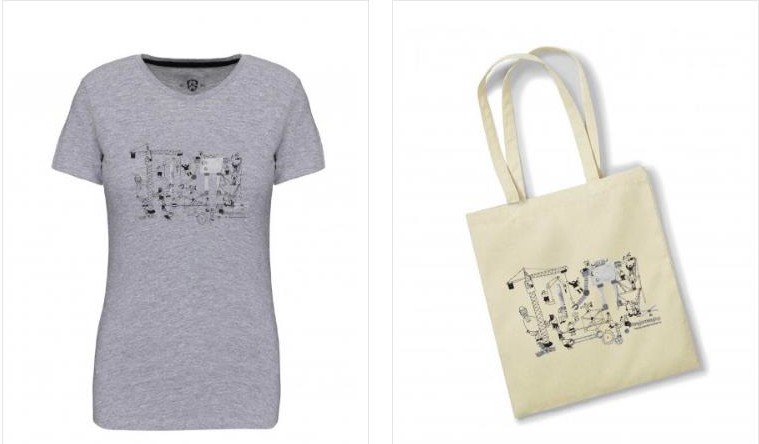 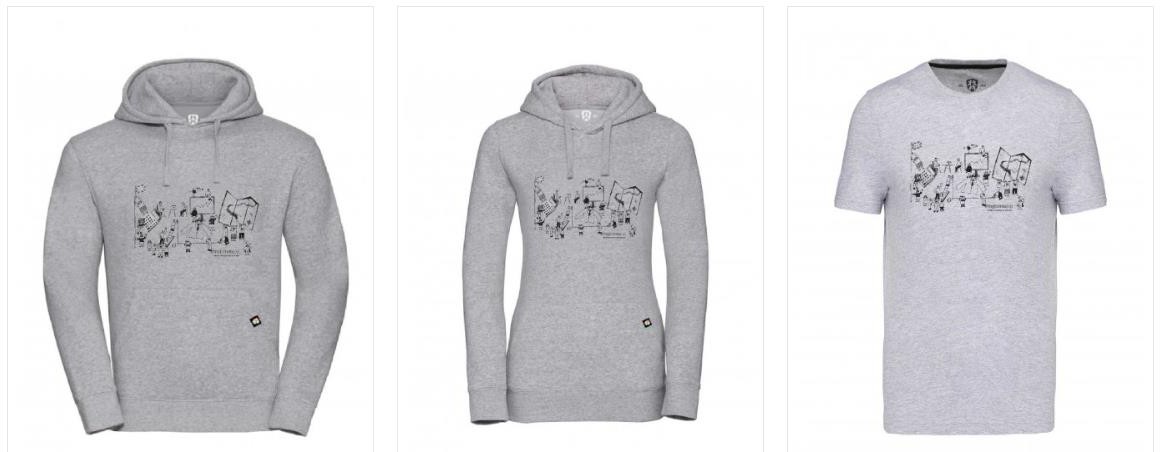 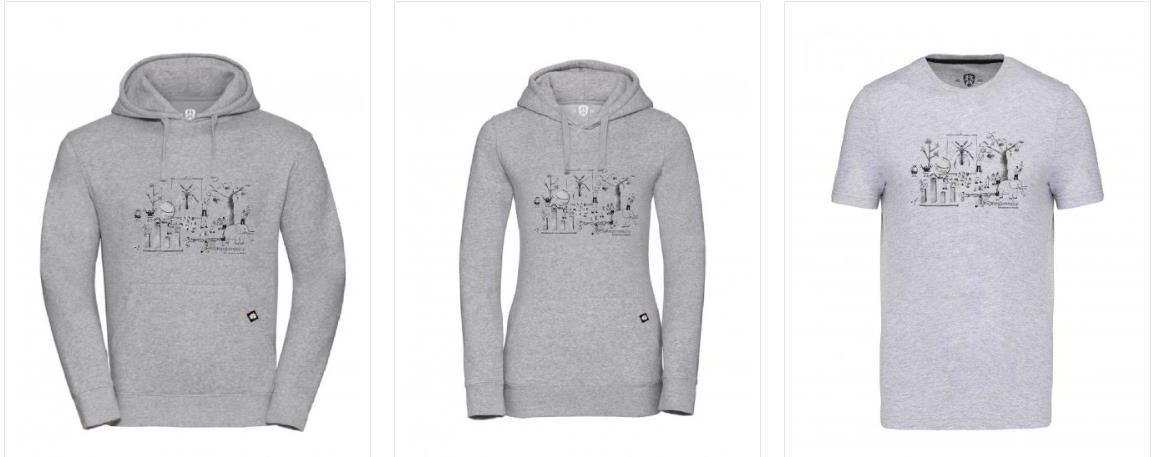 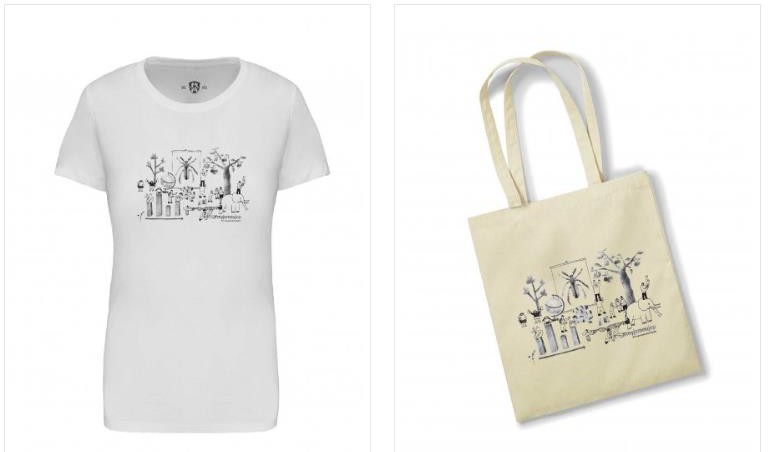 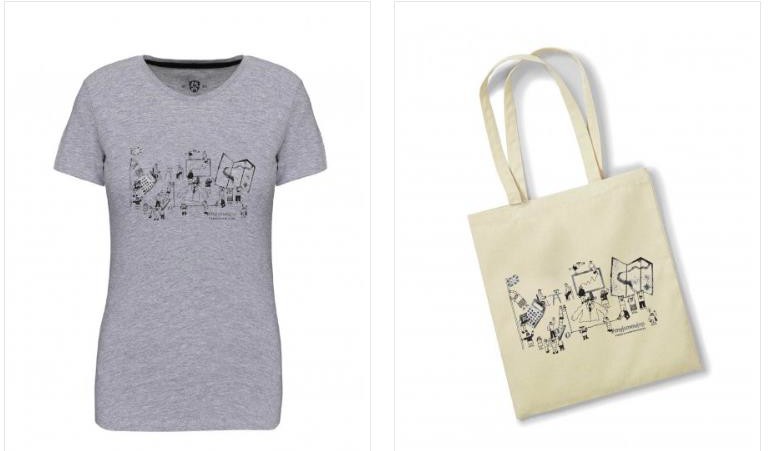 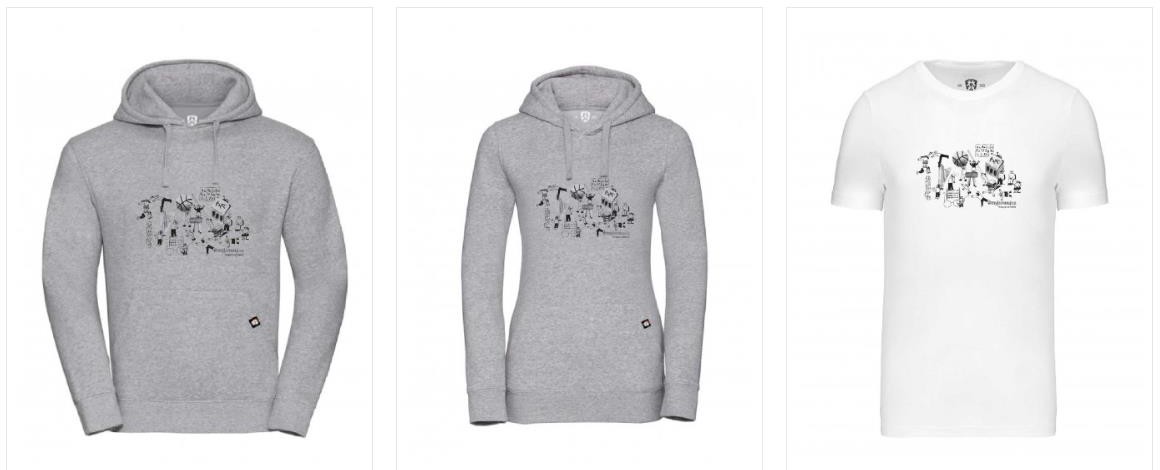 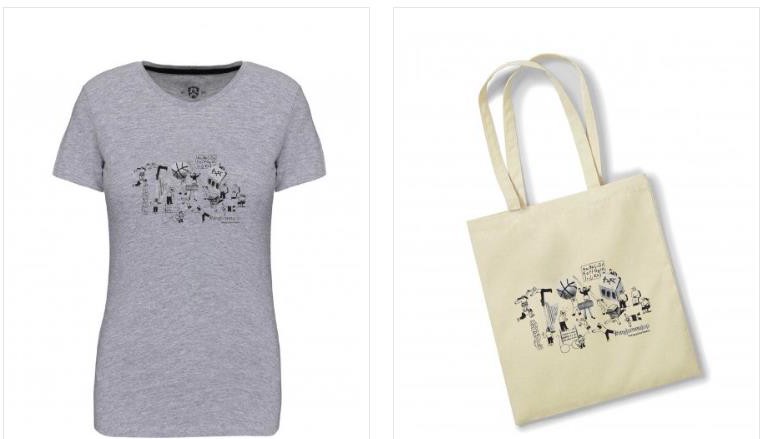 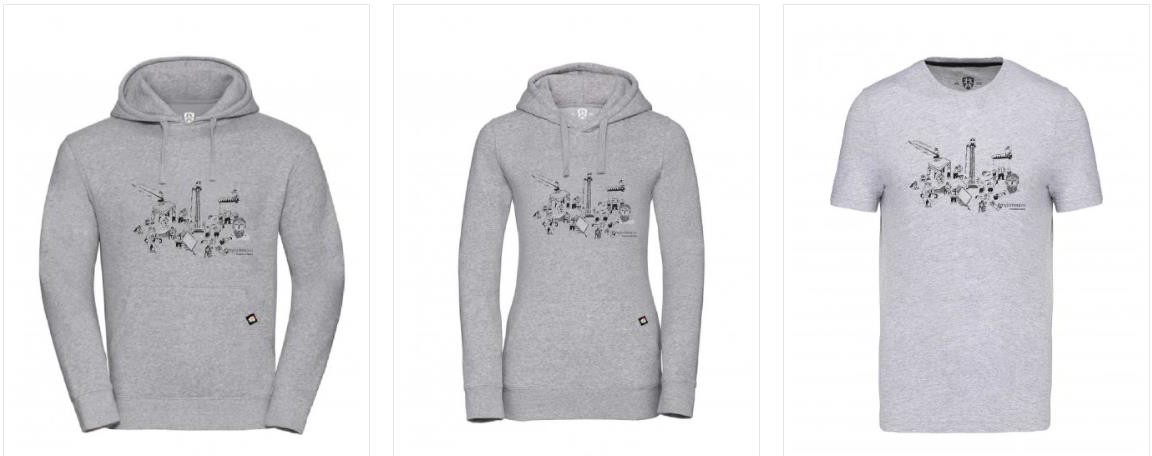 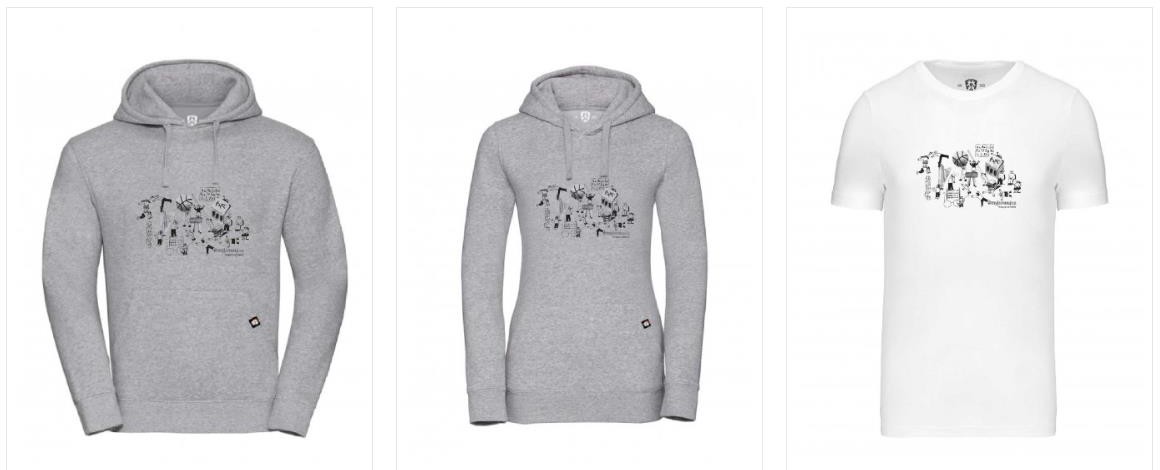 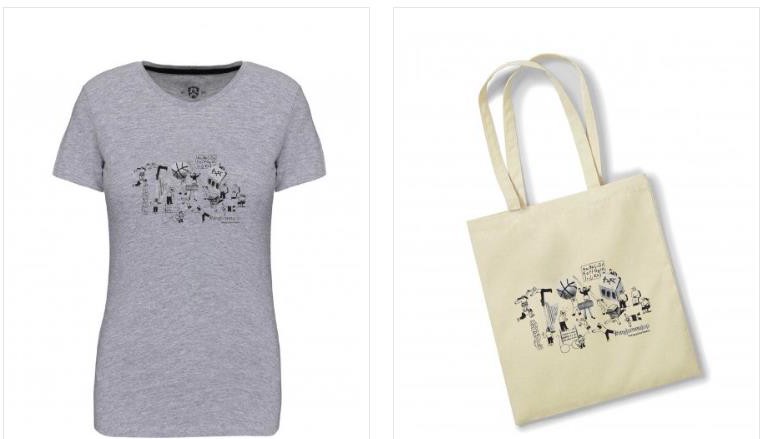 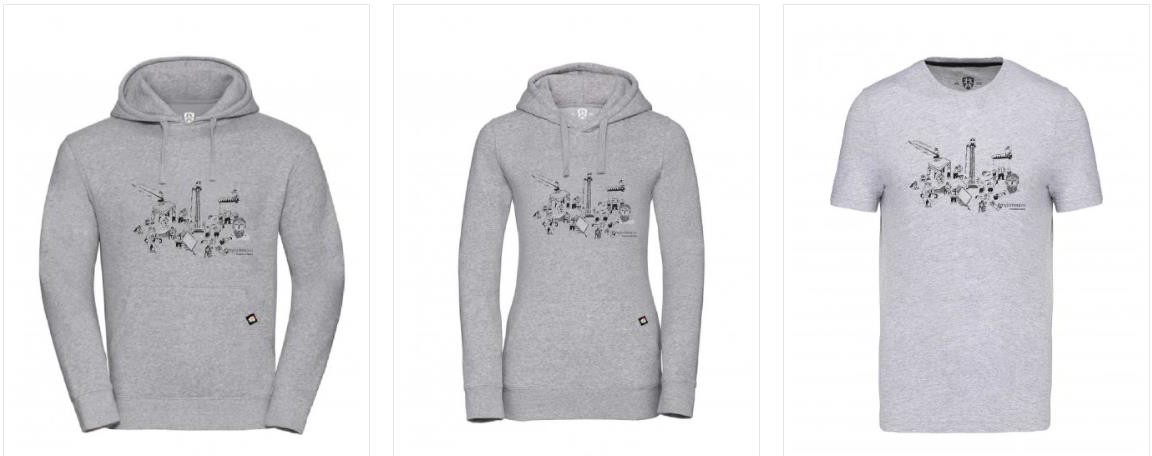 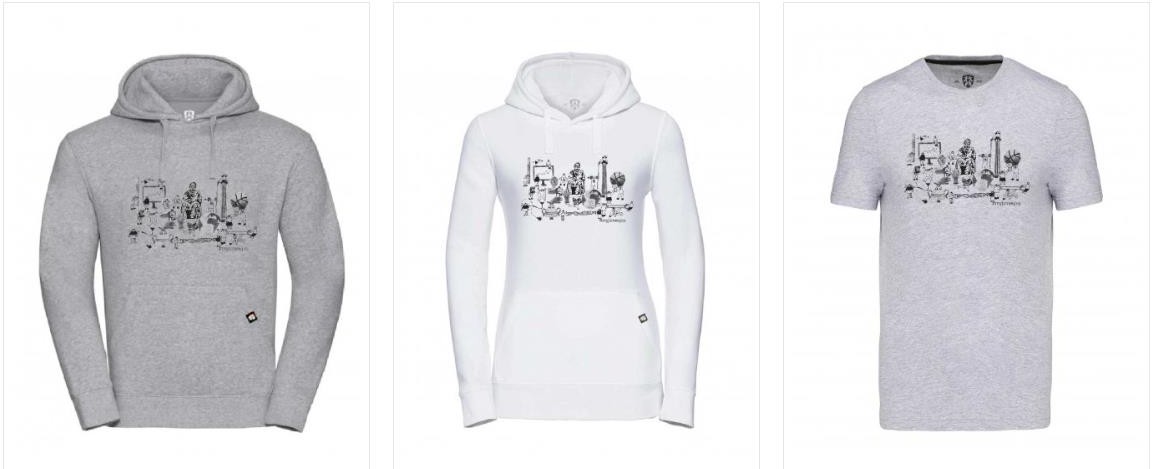 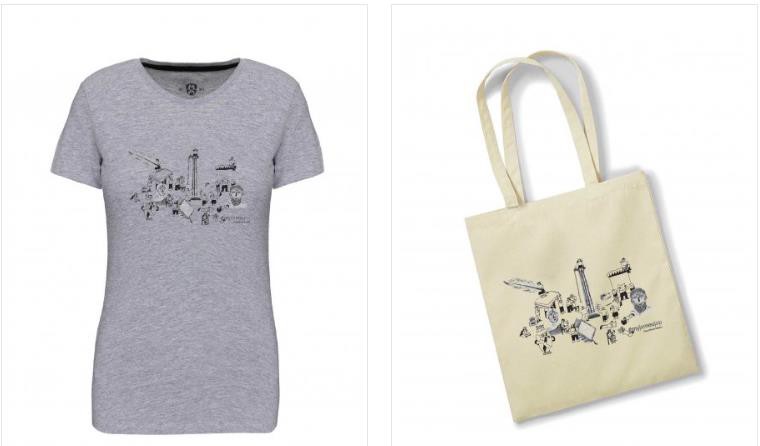 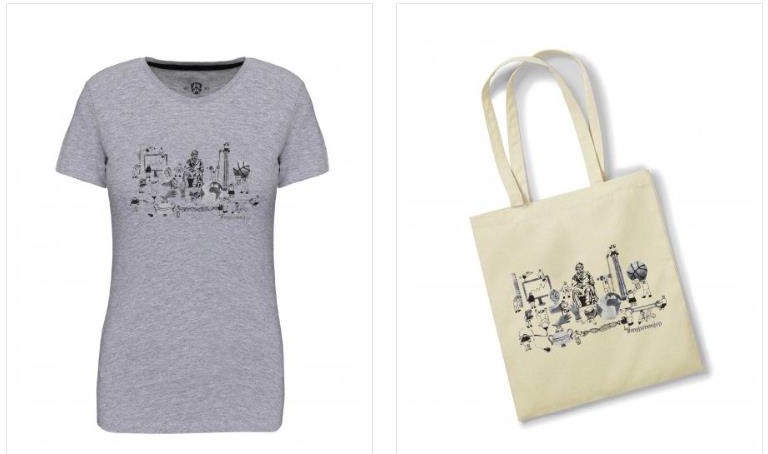 Název produktu - VARIANTA 1 JEDNOBAREVNÝ POTISKProdejní cena včetně dphLicenční poplatek včetně dphMikina s kapucí Luxury850 Kč50 KčTričko Premium420 Kč50 KčCollege mikina890 Kč50 KčBatoh990 Kč50 KčEKO taška290 Kč50 KčKšiltovka450 Kč50 KčMikina s kapucí na zip Luxury890 Kč50 KčBaseball tee490 Kč50 KčFunkční tričko390 Kč50 KčPolokošile490 Kč50 KčTepláky750 Kč50 KčTeplákové kraťasy490 Kč50 KčEKO vak na záda290 Kč50 KčZimní kulich350 Kč50 KčNázev produktu - VARIANTA 2 VÍCEBAREVNÝ POTISKProdejní cena včetně dphLicenční poplatek včetně dphMikina s kapucí Luxury850 Kč50 KčTričko Premium420 Kč50 KčEKO taška290 Kč50 Kč